AVIS D’APPEL PUBLIC À LA CONCURRENCE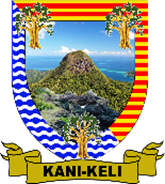 NATURE DU MARCHÉ : Marché public de travauxPOUVOIR ADJUDICATEURNom et adresse officiels de l'organisme acheteur :Nom de l'organisme : Mairie de Kani-KéliAdresse du profil d'acheteur (URL) : http://www.marches-securises.frOBJET DU MARCHÉ DES TRAVAUXSECURISATION DE L'ECOLE MATERNELLE DE KANI KELI - COMMUNE DE KANI KELI Tranche ferme décomposée en 3 lots :LOT N°1 : TRAVAUX PREPARATOIRES, TERRASSEMENTS GENERAUX ET SOUTENEMENT DES TERRESLOT N°2 : STRUCTURE, REVETEMENT, BORDURE, SIGNALISATION ET ASSAINISSEMENT DES E.P. LIEES A LA VOIRIELOT N°3 : STRUCTURE, REVETEMENT, BORDURE, ET ASSAINISSEMENT DES E.P. LIEES AUX CHEMINEMEMTS PIETONSLes tranches optionnelles décomposé en 3 lots LOT N°1 : TRAVAUX PREPARATOIRES, TERRASSEMENTS GENERAUX ET SOUTENEMENT DES TERRESLOT N°2 : STRUCTURE, REVETEMENT, BORDURE, SIGNALISATION ET ASSAINISSEMENT DES E.P. LIEES A LA VOIRIELOT N°4 : MOBILIER URBAIN ET AMENAGEMENTS PAYSAGERSLieu d'exécution : villages de Kani-KéliCRITÈRES D'ATTRIBUTIONLe classement des offres et le choix du/des attributaire(s) sont fondés sur l'offre économiquement la plus avantageuse appréciée en fonction des critères pondérés énoncés ci-dessous.Les critères sont notés sur 100PROCÉDURES Type de procédure : Marché à procédure adaptéeConditions de délaiDate limite de réception des offres 05/07/2024 à 12 heures PROCÉDURES DE RECOURSInstance chargée des procédures de recours et auprès de laquelle des renseignements peuvent être obtenus concernant l'introduction des recours :Nom de l'organisme : Tribunal administratif de MamoudzouCritèresPondération1-Prix des prestations 40.0 %2-Valeur technique 50,0%3-Délai de réalisation des travaux  10,0% 